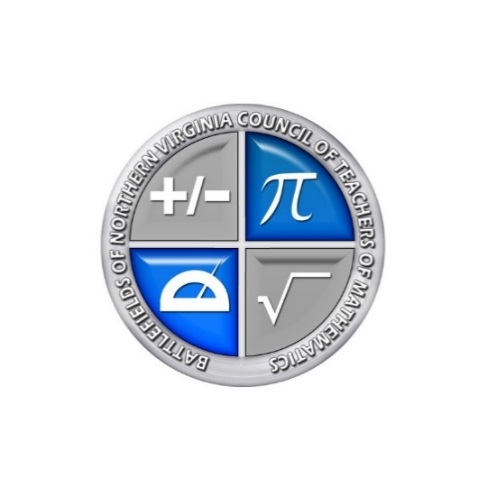 Saturday, March 4, 20178 a.m.–1:15 p.m.Benton Middle School7411 Hoadly Road, Manassas, VAThank you for your interest in sharing your expertise at the BNVCTM Conference. You may present on your own or as part of a team. Please submit this proposal form to Christina Treadwell, BNVCTM Program Chair, Woodbridge Middle School, 2201 York Dr., Woodbridge, VA, 22191; or by email to treadwcl@pwcs.edu.The deadline to submit is Monday, February 6, 2017.Phone & Email for primary contact: 											 Title of presentation:  													Description of your session to be included in program (include learning targets/outcomes). 																																																																														Select incorporated NCTM process standards:  Problem Solving      Reasoning and Proof     Communications     Representations     ConnectionsGrade Band/Audience (select 1 or 2):  Pre-K – 2 		  3 – 5 		  6 – 8 		  9 – 12 		  General AudienceThe conference will consist three 60-minute break-out sessions. I am/we are willing to present during:  1 session 		  2 sessions 		  3 sessionsCheck equipment needed (Please note every classroom is equipped with a Smartboard and computer):  TV/DVD          Lab/Laptop Cart (30 laptops)           Document Camera          Overhead Projector  Other Technology Needs:  											Name(s)School & District   OR   OrganizationTitle (teacher, math spec., etc.)